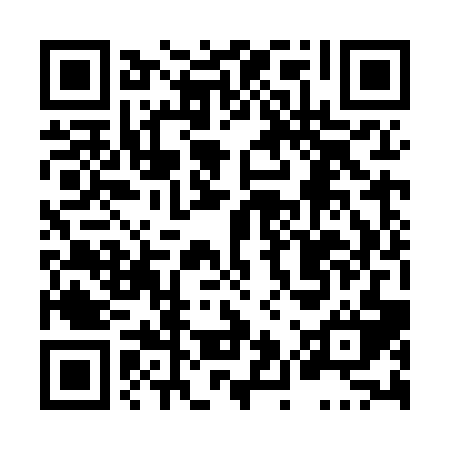 Ramadan times for Grondines-Est, Quebec, CanadaMon 11 Mar 2024 - Wed 10 Apr 2024High Latitude Method: Angle Based RulePrayer Calculation Method: Islamic Society of North AmericaAsar Calculation Method: HanafiPrayer times provided by https://www.salahtimes.comDateDayFajrSuhurSunriseDhuhrAsrIftarMaghribIsha11Mon5:455:457:0812:584:586:496:498:1212Tue5:435:437:0612:585:006:506:508:1313Wed5:415:417:0412:575:016:526:528:1514Thu5:395:397:0212:575:026:536:538:1615Fri5:375:377:0012:575:036:556:558:1816Sat5:355:356:5812:565:046:566:568:1917Sun5:335:336:5612:565:056:576:578:2118Mon5:315:316:5412:565:066:596:598:2219Tue5:285:286:5212:565:077:007:008:2420Wed5:265:266:5012:555:097:017:018:2521Thu5:245:246:4812:555:107:037:038:2722Fri5:225:226:4612:555:117:047:048:2823Sat5:205:206:4412:545:127:067:068:3024Sun5:185:186:4212:545:137:077:078:3125Mon5:165:166:4012:545:147:087:088:3326Tue5:145:146:3812:545:157:107:108:3427Wed5:115:116:3612:535:167:117:118:3628Thu5:095:096:3412:535:177:127:128:3829Fri5:075:076:3212:535:187:147:148:3930Sat5:055:056:3012:525:197:157:158:4131Sun5:035:036:2812:525:207:167:168:421Mon5:005:006:2612:525:217:187:188:442Tue4:584:586:2412:515:227:197:198:463Wed4:564:566:2312:515:237:217:218:474Thu4:544:546:2112:515:247:227:228:495Fri4:524:526:1912:515:257:237:238:516Sat4:494:496:1712:505:267:257:258:527Sun4:474:476:1512:505:267:267:268:548Mon4:454:456:1312:505:277:277:278:569Tue4:434:436:1112:495:287:297:298:5710Wed4:404:406:0912:495:297:307:308:59